Do you want to:Talk about Place Planning? Creating a Place Plan for your local community? What are Place Plans?give people the opportunity to shape the look and feel of the places in which they liveidentify the strengths and challenges of a place to help determine what can stay the same and what needs to improvehelp a community better understand the needs and aspirations of its people help funders and investors better understand that communitycreate opportunities for communities to move their aspirations forward can, if correctly constructed, influence Local Development Plans Place Planning Partners want to support local communities to develop their place plans.  Place Planning involves you engaging and consulting with your community and using the results to create a vision and plan.  We are here to help and advise you. Want to know more?If your group / organisation would like to know more about Place Planning, please complete this form.  By completing this form, you will open up conversation with us.  We will contact you to arrange a further discussion. We will offer ongoing support and advice to help you work your way through all aspects of the Place Planning process and provide you with a local point of contact.We aim to respond to Expressions of Interest within 10 working days of receipt.Please email or post your completed form to the details belowCommunity Development and EmpowermentDumfries and Galloway Council Council HQEnglish Street Dumfries DG1 2DD CommunityEmpowerment@dumgal.gov.uk Phone -0303 333 3000 Section 1 – About you and your organisation 1	Please give your organisation’s name2	What type of organisation are you representing?	Community Council	Scottish Charitable Organisation	OtherIf Other, please specify3	About you4	Your preferred method of contact	Telephone		Email		Post		Other			Section 2 – About the Community 5	What is the name of the Community you are interested in?6	What area is the Community in?7	What Ward is the Community in?8	Please provide a brief description of the Community9	Are there any existing community plans produced for your area?Yes		No		Don’t know	Section 3 - SignatureI am authorised by the organisation to make this requestDumfries and Galloway Council’s Place Planning Privacy NoticeWho are we?Dumfries and Galloway Council are the data controller of your personal information. This means we decide why and how we will process your personal information. This privacy notice will provide you with the information you need to know about what we will do with the personal information you provide us with.Why are we collecting your personal information and why?The Council is collecting your name and contact details to enable us to be able to contact you regarding your request for support with developing a Local Place Plan.What is the legal ground for collecting your personal information?The legal grounds for collecting your information is for consent. Without your personal contact details, we will not be able to contact you in connection with your request for support with developing a Local Place Plan.Who will we share your personal information with and why?We will not share your contact details with any other organisation out with Dumfries and Galloway Council and will only use them for the purposes described above. We will only make contact with you regarding your request for developing a Local Place Plan.How long will we keep your personal information for?Your information will be held in the Council for 5+ years, following which we will seek your agreement to renew consent.What are your rights?You have the right to:Be informed about how your personal information will be usedAccess your personal informationWithdraw consent where the legal ground for collecting your personal information is consentRectify your personal information, which means they have the right to request the Council to correct any inaccuracies.Request deletion of your personal information where the Council no longer has a legal ground to hold your information.Request that the processing of your personal information is restrictedData portability, this means you can securely move your personal information from one IT place to anotherObject to the Council processing your personal informationKnow when the processing of your personal information is subject to automated-decision making and profilingWhat are your responsibilities to protect your personal information?It would be helpful if you change your telephone number, email or house address, to contact us and we can update your personal information. Our contact details Dumfries and Galloway Council Council HQEnglish Street Dumfries DG1 2DD Email contact@dumgal.gov.uk   Phone 0303 333 3000 The contact details of the Council’s Data Protection Officer Data Protection Officer Council Headquarters English Street Dumfries DG1 2DD Email dataprotection@dumgal.gov.uk  Phone 01387 260315 Declaration of consent I confirm I have been made aware of my rights in accordance with the General Data Protection Regulation (2018) and the Data Protection Act (2018): Yes 	     No I give my consent for Dumfries and Galloway Council to process my personal information for the reasons explained in this privacy notice: Yes       No 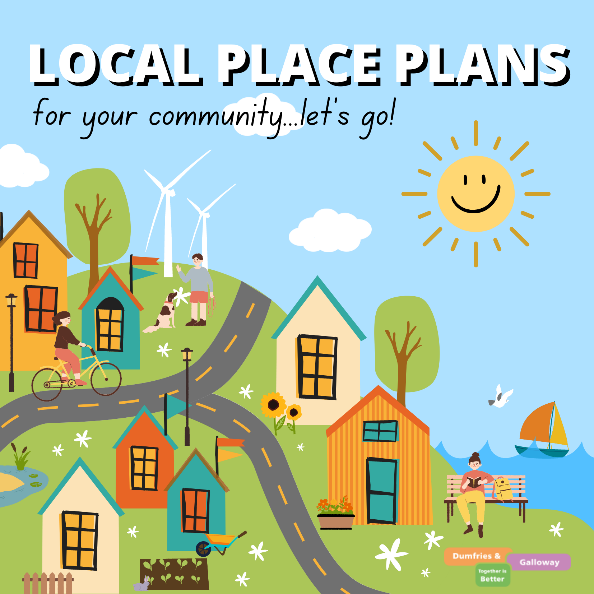 Local Place PlansExpression of InterestLocal Place PlansExpressions of InterestYour nameYour position in the organisationYour address and postcodeYour daytime phone numberYour mobile phone numberYour email addressIf Other, please specify	Annandale & Eskdale	Stewartry	Nithsdale	Wigtownshire	Ward 1	Stranraer and the Rhins	Ward 7	Mid and Upper Nithsdale	Ward 2	Mid Galloway and Wigtown West	Ward 8 	Lochar	Ward 3	Dee and Glenkens	Ward 9	Nith	Ward 4	Castle Douglas and Crocketford	Ward 10	Annandale South	Ward 5	Abbey	Ward 11 	Annandale North	Ward 6	North West Dumfries	Ward 12	Annandale East and EskdaleIf Yes, please specifySignedNameDate